Wrightington Mossy Lea  Primary SchoolOnline Safety Policy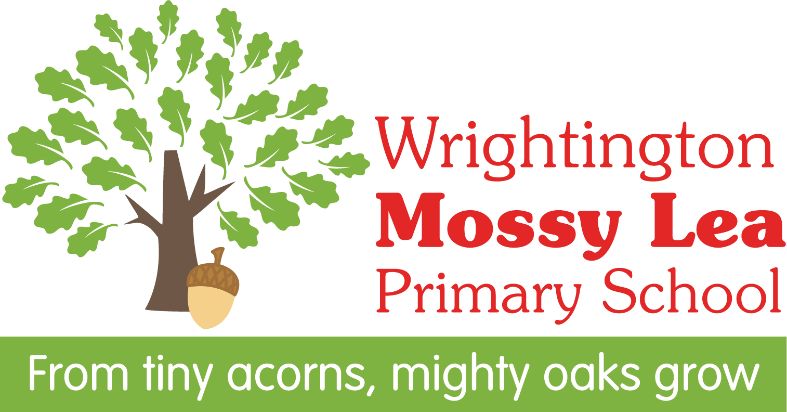 SECTION 1: Safer ManagementDevelopment / Monitoring / Review of this PolicyThis Online Safety Policy has been developed by Mossy Lea Primary School in consultation with:HeadteacherStaff – including Teachers, Support StaffGovernorsConsultation with the whole school has taken place through a range of formal and informal meetings.Schedule of monitoring and reviewThe school will monitor the impact of the policy using:Logs of reported incidentsMonitoring logs of internet activity/filteringInternal monitoring data for network activitySurveys/questionnaires of Pupils, Parents/carers & StaffScope of the PolicyThis policy applies to all members of the school community (including staff, pupils, volunteers, parents/carers, visitors, community users) who have access to and are users of school ICT systems, both in and out of the school.The Education and Inspections Act 2006 empowers Headteachers to such extent as is reasonable, to regulate the behaviour of pupils when they are off the school site and empowers members of staff to impose disciplinary penalties for inappropriate behaviour.This is pertinent to incidents of cyber-bullying or other Online Safety incidents covered by this policy, which may take place outside of the school, but is linked to membership of the school.The school will deal with such incidents within this policy, alongside associated behaviour and anti-bullying policies and will, where known, inform parents/carers of incidents of inappropriate Online Safety behaviour that take place out of school.Links with other policies and practicesThis policy links with a number of other policies, practices and action plans including, but not limited to:Anti-bullying policyAcceptable Use Policies (AUP)Behaviour Policy Code of conductSafeguarding and Child Protection policyCurriculum policies: Teaching, Learning and Assessment, ComputingGDPR Data Protection Policy and Privacy NoticesSocial Media PolicyRoles and ResponsibilitiesGovernorsGovernors are responsible for the approval of the Online Safety Policy and for reviewing the effectiveness of the policy. This will be carried out by the Governors receiving regular information about online safety incidents and monitoring reports at sub-committee meetings as appropriate.The Online Safety Governor is: Ryan ElmsThe role of the Online Safety Governor will include:Regular meetings with the DSLAttendance at Online Safety Group meetingsRegular monitoring of online safety incident logsReporting to relevant Governors CommitteeHeadteacher and Senior Leadership Team will:Ensure that online safety is viewed as a safeguarding issue and that practice is in line withnational and local recommendations and requirements.Ensure  there  are  appropriate  and up-to-date policies  regarding online safety; including a Code ofconduct, which covers acceptable use of technology.Ensure that suitable and appropriate filtering and monitoring systems are in place.Work with technical staff to monitor the safety and security of school systems and networks.Ensure that online safety is embedded within a progressive whole school curriculum, which enables allchildren to develop an age-appropriate understanding of online safety.Support the Designated Safeguarding Lead by ensuring they have sufficient time and resources to fulfiltheir online safety responsibilities.Ensure there are robust reporting channels for the school community to access regarding onlinesafety concerns, including internal, local and national support.Ensure that appropriate risk assessments are undertaken regarding the safe use of technology. Auditand evaluate online safety practice to identify strengths and areas for improvement.DSLThe DSL will be trained in Online Safety issues and be aware of the potential for serious child protection/safeguarding issues to arise from:Sharing of personal dataAccess to illegal/inappropriate materialsInappropriate online contact with adults/strangersPotential or actual incidents of groomingCyber-bullyingTakes day to day responsibility for online safety issues and has a leading role in establishing and reviewing the school online safety policies/documentsEnsures that all staff are aware of the procedures that need to be followed in the event of an online safety incident taking place.Provides training and advice for staffLiaises with the Local Authority/relevant bodyLiaises with school technical staffReceives reports of online safety incidents and creates a log of incidents to inform future online safety developmentsMeets regularly with the Online Safety Governor to discuss current issues, review incident logs and filteringAttends relevant meetings of GovernorsReports regularly to Senior Leadership TeamMembers of StaffAll members of staff are responsible for ensuring that:They have an up-to-date awareness of online safety matters and of the current school Online Safety Policy and practices.They have read and understood the Staff Acceptable Use Policy/Agreement (AUP).They report any suspected misuse or problem to the Headteacher/Senior Leadership Team/DSL for investigation/action/sanction.All digital communications with students/pupils/parents/carers are on a professional level and only carried out using official school systems.Online safety issues are embedded in all aspects of the curriculum and other activities.Children understand and follow the Online Safety Policy and acceptable use policies.They monitor the use of digital technologies, mobile devices, cameras etc. in lessons and other school activities (where allowed) and implement current policies with regard to these devices.In lessons where internet use is pre-planned pupils should be guided to sites checked as suitable for their use and that processes are in place for dealing with any unsuitable material that is found in internet searches. (See ‘Dealing with Filtering Breaches’)ChildrenIt is the responsibility of pupils (at a level that is appropriate to their individual age, ability and vulnerabilities) to:Engage in age appropriate online safety education opportunities.Contribute to the development of online safety policies through curriculum input etc.Respect the feelings and rights of others both on and offline.Take responsibility for keeping themselves and others safe online.Seek help from a trusted adult, if there is a concern online, and support others that may be experiencing online safety issues.To understand the importance of reporting abuse, misuse or access to inappropriate materials and know how to do so. (See ‘Dealing with Filtering Breaches’)Parents and CarersParents and Carers play a crucial role in ensuring that their children understand the need to use the internet/mobile devices in an appropriate way. The school will take every opportunity to help parents understand these issues through parents’ evenings, newsletters, letters, website and information aboutnational/local online safety campaigns/literature. Parents and carers will be encouraged to support the school in promoting good online safety practice and to follow guidelines on the appropriate use of:digital and video images taken at school eventsaccess to school’s Facebook pagetheir children’s personal devices in the schoolIt is the responsibility of parents and carers to:Support the school in their online safety approaches by discussing online safety issues with their children and reinforce appropriate, safe online behaviours at home.Role model safe and appropriate use of technology and social media.Abide by the schools home-school agreement to identify changes in behaviour that could indicate that their child is at risk of harm online.Seek help and support from the school, or other appropriate agencies, if they or their child encounter risk or concerns online.Take responsibility for their own awareness in relation to the risks and opportunities posed by new and emerging technologies.SECTION 2: Safer AccessConnectivity(Anti-virus and malware protection, backups and recovery, network resilience, physical security, network security, remote access, e-mail and passwords)The school will be responsible for ensuring that the school infrastructure/network is as safe and secure as is reasonably possible and that policies and procedures approved within this policy are implemented.School technical systems will be managed in ways that ensure that the school meets recommended technical requirements and there will be regular reviews and audits of the safety and security of school technical systems.The Headteacher is responsible for ensuring the following, with support from Technical Support Staff:That the school’s technical infrastructure is secure and is not open to misuse or malicious attack.That the school meets required online safety technical requirements and any Local Authority Online Safety Policy/Guidance that may apply.That users may only access the networks and devices through a properly enforced password protection policy.The filtering policy is applied and updated on a regular basis.That they keep up to date with online safety technical information in order to effectively carry out their online safety role and to inform and update others as relevant.That the use of the network internet/remote access/email is regularly monitored in order that any misuse/attempted misuse can be reported to the Headteacher for investigation/action/sanction.That monitoring software/systems are implemented and updated as agreed in school policies.That data protection, including ICO compliance, data processing, asset management, risk management and cloud services are adhered to with appropriate management of the above in place accordingly.Servers, wireless systems and cabling must be securely located and physical access restricted.The “master/administrator” passwords for the school ICT system, used by the Network Manager (or other person) must also be available to the Headteacher or other nominated senior leader and kept in a secure place.School bursar is responsible for ensuring that software licence logs are accurate and up to date and that regular checks are made to reconcile the number of licences purchased against the number of software installations.Filtering and MonitoringMossy Lea Governors and leaders have ensured that the school has age and ability appropriate filtering and monitoring in place, to limit children’s exposure to online risks.The governors and leaders are aware of the need to prevent “over blocking”, as that may unreasonably restrict what children can be taught, with regards to online activities and safeguarding.The school’s decision regarding filtering and monitoring has been informed by a risk assessment, taking into account our school’s specific needs and circumstances.Changes to the filtering and monitoring approach will be risk assessed by the leadership team.The leadership team will ensure that regular checks are made to ensure that the filtering and monitoring methods are effective and appropriate.All members of staff are aware that they cannot rely on filtering and monitoring alone to safeguard pupils; effective classroom management and regular education about safe and responsible use is essential.FilteringThe school uses educational broadband connectivity through Lancashire Schools Broadband.The school uses Lightspeed which blocks sites which can be categorised as: pornography, racial hatred, extremism, gaming and sites of an illegal nature.The school filtering system blocks all sites on the Internet Watch Foundation (IWF) list.Dealing with Filtering breachesThe school has a clear procedure for reporting filtering breaches.If pupils discover unsuitable sites, they will be required to turn off monitor/screen and report the concern immediately to a member of staff.The member of staff will report the concern (including the URL of the site if possible) to the Designated Safeguarding Lead or Headteacher.The breach will be recorded and escalated as appropriate.Parents/carers will be informed of filtering breaches involving their child.Any material that the school believes is illegal will be reported immediately to the appropriate agencies, such as: Police or CEOP.MonitoringThe school will appropriately monitor internet use on all school owned or provided internet enabled devices. This is achieved by:Physical monitoring (supervision)Monitoring internet and web access by Lightspeed systemsThe school has a clear procedure for responding to concerns identified via monitoring approaches.DSL will respond in line with the child protection policyAll users will be informed that use of school systems can be monitored and that all monitoring will be in line with data protection, human rights and privacy legislation.Data ProtectionPersonal data will be recorded, processed, transferred and made available according to GDPR and details can be found in the Data Protection Policy and Privacy Notices.Security and Management of Information SystemsThe school takes appropriate steps to ensure the security of our information systems, including:Virus protection being updated regularly using Sophos Protection.Encryption for personal data sent over the Internet or taken off site (such as via portable media storage) or access via appropriate secure remote access systems.Not downloading unapproved software to work devices or opening unfamiliar email attachments.The appropriate use of user logins and passwords to access the school network.All users are expected to log off or lock their screens/devices if systems are unattended.Password policyAll members of staff will have their own unique username and private passwords to access school systems; members of staff are responsible for keeping their password private.Class log-ins and passwords will be used.We require all users to:Use strong passwords for access into our system.Always keep their password private; users must not share it with others or leave it where others can find it.Not to login as another user at any time.Managing the Safety of the School WebsiteThe school will ensure that information posted on our website meets the requirements as identified by the Department for Education (DfE).The school will ensure that our website complies with guidelines for publications including: accessibility; data protection; respect for intellectual property rights; privacy policies and copyright.Staff or pupils’ personal information will not be published on our website; the contact details on the website will be the school address, email and telephone number.The administrator account for the school website will be secured with an appropriately strong password.The school will post appropriate information about safeguarding, including online safety, on the school website for members of the community.Publishing Images and Videos OnlineThe school will ensure that all images and videos shared online are used in accordance with the associated polices, including (but not limited to): GDPR, AUPs, Codes of conduct and Social media.Managing EmailAccess to school email systems will always take place in accordance with Data protection legislation and in line with other school policies, including: AUPs and Code of conduct.Spam or junk mail will be blocked and reported.Any electronic communication which contains sensitive or personal information will only be sent using secure and encrypted email.School email addresses and other official contact details will not be used for setting up personal social media accounts.Members of the school community will immediately tell DSL or member of SLT if they receive offensive communication, and this will be recorded in the school safeguarding files/records.StaffThe use of personal email addresses by staff for any official school business is not permitted.All members of staff are provided with a specific school email address, to use for all official communication.Appropriate security measures are in place to protect the servers, firewalls, routers, wireless systems, work stations, mobile devices etc. from accidental or malicious attempts which might threaten the security of the school systems and data. The school infrastructure and individual workstations are protected by up to date virus software.One Drive is used by all staff as a secure system.Personal data cannot be sent over the internet or taken off the school site unless safely encrypted or otherwise secured.Mobile TechnologiesMobile technology devices may be school owned/provided or personally owned and might include: smartphone, tablet, notebook/laptop or other technology that usually has the capability of utilising the school’s wireless network. The device then has access to the wider internet which may include other cloud based services such as email and data storage.All users should understand that the primary purpose of the use mobile / personal devices in a school context is educational.Use of Personal Devices and Mobile PhonesMossy Lea recognises that personal communication through mobile technologies is an accepted part of everyday life for pupils, staff and parents and carers, but technologies need to be used safely and appropriately within school.ExpectationsAll use of personal devices and mobile phones will take place in accordance with the law and other appropriate school policies, including, but not limited to: Anti-bullying, Behaviour and Child protection, AUP and Social Media Policy.Electronic devices of any kind that are brought onto site are the responsibility of the user at all times.All members of Mossy Lea community are advised to take steps to protect their mobile phones or devices from loss, theft or damage; the school accepts no responsibility for the loss, theft or damage of such items on school premises.All members of Mossy Lea community are advised to use passwords/pin numbers to ensure that unauthorised calls or actions cannot be made on their phones or devices; passwords and pin numbers should be kept confidential and mobile phones and personal devices should not be shared.Mobile phones and personal devices are not permitted to be used in specific areas within the school site such as classrooms, changing rooms, toilets and shared communal areas.The sending of abusive or inappropriate messages/content via mobile phones or personal devices is forbidden by any member of the community; any breaches will be dealt with as part of our Behaviour policy.All members of Mossy Lea community are advised to ensure that their mobile phones and personal devices do not contain any content which may be considered to be offensive, derogatory or would otherwise contravene the schools Behaviour or Child protection policies.Staff Use of Personal Devices and Mobile PhonesMembers of staff will ensure that use of personal phones and devices takes place in accordance with the law, as well as, relevant school policy and procedures, such as: Code of Conduct, Child protection, Data security and AUP.Staff will be advised to:Keep mobile phones and personal devices in a safe and secure place during lesson time.Keep mobile phones and personal devices switched off or switched to ‘silent’ mode during lesson times.Ensure that Bluetooth or other forms of communication (such as ‘airdrop’) are hidden or disabled during lesson times.Not use personal devices during teaching periods, unless specific permission has been given by the Headteacher, such as in emergency circumstances.Not use personal devices in front of children.Ensure that any content brought onto site via mobile phones and personal devices are compatible with their professional role and expectations.Members of staff are not permitted to use their own personal phones or devices for contacting pupils or parents and carers.Any pre-existing relationships, which could undermine this, will be discussed with theHeadteacher.Staff will not use personal devices, such as: mobile phones, tablets or cameras:To take photos or videos of pupils and will only use work-provided equipment for this purpose.Directly with pupils, and will only use work-provided equipment during lessons/educational activities.If a member of staff breaches the school policy, action will be taken in line with the school behaviour and allegations policy.If a member of staff is thought to have illegal content saved or stored on a mobile phone or personal device or have committed a criminal offence, the police will be contacted.Pupils’ Use of Personal Devices and Mobile PhonesMobile phones are not permitted in school with children unless agreed with the Headteacher beforehand under specific circumstances. In this instance the phone will be handed in to the school office at the start of the day, and out again at the end of the day.If a child needs to contact his/her parents or carers they will be allowed to use a school phone.Parents are advised to contact their child via the school office during school hours.If a pupil breaches the school policy, the phone or device will be confiscated and will be held in a secure place.Children’s’ mobile phones or devices may be searched by a member of the leadership team, with the consent of the child or a parent/ carer. Content may be deleted or requested to be deleted, if it contravenes school policies.Mobile phones and devices that have been confiscated will be released to parents or carers.If  there is suspicion that material on a child’s personal device or mobile phone may be illegal or may provide evidence relating to a criminal offence, the device will be handed over to the police for further investigation.Visitors’ Use of Personal Devices and Mobile PhonesParents, carers and visitors (including volunteers and contractors) must use their mobile phones and personal devices in accordance with the school’s Acceptable Use Policy and other associated policies, such as: Anti-bullying, Behaviour, Child protection and Code of Conduct.The school will ensure appropriate information is displayed/provided to inform parents, carers and visitors of expectations of use.Members of staff are expected to challenge visitors if they have concerns and will always inform the Designated Safeguarding Lead of any breaches of school policy.Social MediaExpectationsThe expectations’ regarding safe and responsible use of social media applies to all members of Mossy Lea community.The term social media may include (but is not limited to): blogs; wikis; social networking sites; forums; bulletin boards; online gaming; apps; video/photo sharing sites; chatrooms and instant messenger.All members of Mossy Lea community are expected to engage in social media in a positive, safe and responsible manner, at all times.All members of Mossy Lea community are advised not to publish specific and detailed private thoughts, concerns, pictures or messages on any social media services, especially content that may be considered threatening, hurtful or defamatory to others.Concerns regarding the online conduct of any member of Mossy Lea community on social media should be reported to the school and will be managed in accordance with our Anti-bullying, Social Media Policy, Code of Conduct and Child Protection Policies.Staff Personal Use of Social MediaThe safe and responsible use of social networking, social media and personal publishing sites will be discussed with all members of staff as part of staff induction and will be revisited and communicated via regular staff training opportunities.Safe and professional behaviour will be outlined for all members of staff (including volunteers) as part of the school Code of conduct within the AUP.ReputationAll members of staff are advised that their online conduct on social media can have an impact on their role and reputation within school. Civil, legal or disciplinary action may be taken if they are found to bring the profession or institution into disrepute, or if something is felt to have undermined confidence in their professional abilities.All members of staff are advised to safeguard themselves and their privacy when using social media sites. Advice will be provided to staff via staff training and by sharing appropriate guidance and resources on a regular basis. This will include (but is not limited to):Setting the privacy levels of their personal sites as strictly as they can.Being aware of location sharing services.Opting out of public listings on social networking sites.Logging out of accounts after use.Keeping passwords safe and confidential.Ensuring staff do not represent their personal views as that of the school.Members of staff are encouraged not to identify themselves as employees of Mossy Lea community on their personal social networking accounts. This is to prevent information on these sites from being linked with the school and also to safeguard the privacy of staff members.All members of staff are encouraged to carefully consider the information, including text and images, they share and post online and to ensure that their social media use is compatible with their professional role and is in accordance with schools policies and the wider professional and legal framework.Information and content that staff members have access to as part of their employment, including photos and personal information about pupils and their family members or colleagues will not be shared or discussed on social media sites.Members of staff will notify the Leadership Team immediately if they consider that any content shared on social media sites conflicts with their role in the school.Communicating with pupils and parents and carersAll members of staff are advised not to communicate with or add as ‘friends’ any current or past pupils or current or past pupils’ family members via any personal social media sites, applications or profiles.Any pre-existing relationships or exceptions that may compromise this will be discussed with the Headteacher.Pupils’ Personal Use of Social MediaSafe and appropriate use of social media will be taught to pupils as part of an embedded and progressive education approach, via age appropriate sites and resources.The school is aware that many popular social media sites state that they are not for children under the age of 13, and therefore the school will not encourage or approve the use of these sites for our children.Any concerns regarding pupils’ use of social media, both at home and at school, will be dealt with in accordance with existing school policies including Anti-bullying and Behaviour. Concerns will also be raised with parents/carers as appropriate, particularly when concerning underage use of social media sites or tools.Pupils will be advised:To consider the benefits and risks of sharing personal details on social media sites which could identify them and/or their location. Examples would include real/full name, address, mobile or landline phone numbers, school attended, other social media contact details, email addresses, full names of friends/family, specific interests and clubs.To only approve and invite known friends on social media sites and to deny access to others by making profiles private/protected.Not to meet any online friends without a parent/carer or other responsible adult’s permission and only when a trusted adult is present.To use safe passwords.To use social media sites which are appropriate for their age and abilities.How to block and report unwanted communications and report concerns both within school and externally.SECTION 3: Safer LearningEducation – ChildrenWhilst regulation and technical solutions are very important, their use must be balanced by educating children to take a responsible approach. The education of children in online safety is therefore an essentialpart of the school’s online safety provision. Children and young people need the help and support of the school to recognise and avoid online safety risks and build their resilience.Classroom UseMossy Lea uses a wide range of technology. This includes access to:Computers, laptops, iPads and other digital devicesInternet which may include search engines and educational websitesEmailDigital cameras, web cams and video camerasAll school owned devices will be used in accordance with the school’s AUP and with appropriate safety and security measures in place.Members of staff will always evaluate websites, tools and apps fully before use in the classroom or recommending for use at home.The school will use age appropriate search tools, following an informed risk assessment, to identify which tool best suits the needs of our community.The school will ensure that the use of internet-derived materials, by staff and pupils, complies with copyright law and acknowledge the source of information.Supervision of pupils will be appropriate to their age and ability:Early Years Foundation Stage and Key Stage 1Pupils’ access to the internet will be by adult demonstration, with occasional directly supervised access to specific and approved online materials, which supports the learning outcomes planned for the pupils’ age and ability.Key Stage 2Pupils will use age-appropriate search engines and online tools.Children will be directed by the teacher to online materials and resources which support the learning outcomes planned for the pupils’ age and ability.Online safety is a focus in all areas of the curriculum and staff will reinforce online safety messages across the curriculum. The online safety curriculum is broad, relevant and provides progression, with opportunities for creative activities and will be provided in the following ways:A planned online safety curriculum will be provided as part of Computing lessons and will be regularly revisited.Key online safety messages will be reinforced as part of a planned programme of assemblies and pastoral activities.Children will be taught in all lessons to be critically aware of the materials/content they access online and be guided to validate the accuracy of information.Children will be taught to acknowledge the source of information used and to respect copyright when using material accessed on the internet.Children will be supported in building resilience to radicalisation by providing a safe environment for debating controversial issues and helping them to understand how they can influence and participate in decision-making.Children will be helped to understand the need for the Acceptable Use Agreement and encouraged to adopt safe and responsible use both within and outside school.Staff will act as good role models in their use of digital technologies, the internet and mobile devices.In lessons where internet use is pre-planned, it is best practice that children are guided to sites checked as suitable for their use and that processes are in place for dealing with any unsuitable material that is found in internet searches.Where children are allowed to freely search the internet, staff will be vigilant in monitoring the content of the websites the young people visit.Use of digital and video imagesThe development of digital imaging technologies has created significant benefits to learning, allowing staff and children instant use of images that they have recorded themselves or downloaded from the internet. However, staff, parents and carers and children need to be aware of the risks associated with publishing digital images on the internet. Such images may provide avenues for cyberbullying to take place. Digital images may remain available on the internet forever and may cause harm or embarrassment to individuals in the short or longer term. It is common for employers to carry out internet searches for information about potential and existing employees. The school will inform and educate users about these risks and will implement policies to reduce the likelihood of the potential for harm:When using digital images, staff will inform and educate children about the risks associated with the taking, use, sharing, publication and distribution of images. In particular they should recognise the risks attached to publishing their own images on the internet e.g. on social networking sites.Written consent from parents or carers will be obtained before photographs of children are published on the school website/social media/local press.In accordance with guidance from the Information Commissioner’s Office, parents and carers are welcome to take videos and digital images of their children at school events for their own personal use (as such use in not covered by the Data Protection Act). To respect everyone’s privacy and in some cases protection, these images should not be made publicly available on social networking sites.Staff and volunteers are allowed to take digital/video images to support educational aims, but must follow school policy concerning the sharing, distribution and publication of those images. Those images should only be taken on school equipment. The personal equipment of staff should not be used for such purposes.Care should be taken when taking digital/video images that children are appropriately dressed and are not participating in activities that might bring the individuals or the school into disrepute.Children must not take, use, share, publish or distribute images of others without their permissionPhotographs published on the website, or elsewhere that includes children, will be selected carefully and will comply with good practice guidance on the use of such images.Children’s full names will not be used anywhere on a website or blog, particularly in association with photographs.Education – Parents and CarersParents and carers have a limited understanding of online safety risks and issues, yet they play an essential role in the education of their children and in the monitoring/regulation of the children’s online behaviours. Parents may underestimate how often children and young people come across potentially harmful and inappropriate material on the internet and may be unsure about how to respond. The school will therefore seek to provide information and awareness to parents and carers through:Reference to the relevant websites/publications through our school website ‘Online Safety’ page. These include but are not limited to; www.saferinternet.org.uk/	and http://www.childnet.com/parents-and-carersCurriculum activities.Letters, newsletters and website.Parents/carers evenings/sessions.High profile events e.g. Safer Internet Day.Education – Staff and VolunteersIt is essential that all staff receive online safety training and understand their responsibilities, as outlined in this policy. Training will be offered as follows:All new staff should receive online safety guidance as part of their induction programme, ensuring that they fully understand the school Online Safety Policy and Acceptable Use Policy.The Online Safety Coordinator (DSL) will receive regular updates through attendance at external training events (eg from SWGfL / LA / other relevant organisations) and by reviewing guidance documents released by relevant organisations.This Online Safety Policy and its updates will be presented to and discussed by staff in staff / team meetings / INSET days.The Online Safety Officer (DSL) will provide advice / guidance / training to individuals as required.Education - GovernorsGovernors will take part in online safety awareness sessions, with particular importance for those who are members of any subcommittee/group involved in technology/online safety/health and safety/safeguarding. This will be offered in a number of ways:Attendance at training provided by the Local Authority/National Governors Association/or other relevant organisation (e.g. SWGfL).Participation in school training/information sessions for staff or parents (this may include attendance at assemblies/lessons).SECTION 4: Safer StandardsResponding to Online Safety Incidents and ConcernsAll members of the school community will be made aware of the reporting procedure for online safety concerns, including: breaches of filtering, youth produced sexual imagery (sexting), cyberbullying and illegal content.All members of the community must respect confidentiality and the need to follow the official school procedures for reporting concerns.Pupils, parents and staff will be informed of the school’s complaints procedure and staff will be made aware of the whistleblowing procedure.The school requires staff, parents, carers and pupils to work in partnership to resolve online safety issues.After any investigations are completed, the school will debrief, identify lessons learnt and implement any policy or curriculum changes as required.If  the school   is unsure how to proceed with an incident or concern, the DSL will seek advice from the Education Safeguarding Team.Where there is suspicion that illegal activity has taken place, the school will contact the Education Safeguarding Team or Lancashire Police using 101, or 999 if there is immediate danger or risk of harm.If an incident or concern needs to be passed beyond the school community (for example if other local schools are involved or the public may be at risk), the school will speak with Lancashire Police and/or the Education Safeguarding Team first, to ensure that potential investigations are not compromised.Concerns about Pupils WelfareThe DSL will be informed of any online safety incidents involving safeguarding or child protection concerns.The DSL will record these issues in line with the school’s child protection policy.The DSL will ensure that online safety concerns are escalated and reported to relevant agencies in line with the Lancashire Safeguarding Children Board thresholds and procedures.The school will inform parents and carers of any incidents or concerns involving their child, as and when required.Staff MisuseAny complaint about staff misuse will be referred to the Headteacher, according to the Allegations policy.Any allegations regarding a member of staff’s online conduct will be discussed with the LADO (Local Authority Designated Officer).Appropriate action will be taken in accordance with the Behaviour policy and Code of conduct.Youth Produced Sexual Imagery or “Sexting”Mossy Lea recognises youth produced sexual imagery (known as “sexting”) as a safeguarding issue; therefore all concerns will be reported to and dealt with by the Designated Safeguarding Lead.The school will follow the advice as set out in the non-statutory UKCCIS guidance: ‘Sexting in schools and colleges: responding to incidents and safeguarding young people’ and LCC guidance.Mossy Lea will ensure that all members of the community are made aware of the potential social, psychological and criminal consequences of ‘sexting’ by implementing preventative approaches, via a range of age and ability appropriate educational methods. (through curriculum delivery of online safety as age appropriate).The school will ensure that all members of the community are aware of sources of support regarding youth produced sexual imagery.Dealing with ‘Sexting’If the school are made aware of an incident involving the creation or distribution of youth produced sexual imagery, the school will:Act in accordance with our Child protection and Safeguarding policies and the relevant Lancashire Safeguarding Child Board’s procedures.Immediately notify the Designated Safeguarding Lead.Store the device securely.The device needs to be removed and turned off immediately.Images on the device not to be shown.If an indecent image has been taken or shared on the school network or devices, the school will take action to block access to all users and isolate the image.Carry out a risk assessment which considers any vulnerability of pupil(s) involved; including carrying out relevant checks with other agencies.Inform parents and carers, if appropriate, about the incident and how it is being managed.Make a referral to Specialist Children’s Services and/or the Police, as appropriate.Provide the necessary safeguards and support for pupils, such as offering counselling or pastoral support.Implement appropriate sanctions in accordance with the school’s Behaviour policy, but taking care not to further traumatise victims where possible.Consider the deletion of images in accordance with the UKCCIS: ‘Sexting in schools and colleges: responding to incidents and safeguarding young people’ guidance.Images will only be deleted once the school has confirmed that other agencies do not need to be involved; and are sure that to do so would not place a child at risk or compromise an investigation.Review the handling of any incidents to ensure that best practice was implemented; the leadership team will also review and update any management procedures, where necessary.The school will take action regarding youth produced sexual imagery, regardless of whether the incident took place on/off school premises, using school or personal equipment.The school will not:View any images suspected of being youth produced sexual imagery, unless there is no other possible option, or there is a clear need or reason to do so. In this case, the image willonly be viewed by the Designated Safeguarding Lead and their justification for viewing the image will be clearly documented.Send, share, save or make copies of content suspected to be an indecent image of children (i.e. youth produced sexual imagery) and will not allow or request pupils to do so.Online Child Sexual Abuse and ExploitationMossy Lea will ensure that all members of the community are aware of online child sexual abuse, including: exploitation and grooming; the consequences; possible approaches which may be employed by offenders to target children and how to respond to concerns.Mossy Lea recognises online child sexual abuse as a safeguarding issue and, as such, all concerns will be reported to and dealt with by the Designated Safeguarding Lead.The school will implement preventative approaches for online child sexual abuse via a range of age and ability appropriate education for pupils, staff and parents/carers.The school will ensure that all members of the community are aware of the support available regarding online child sexual abuse, both locally and nationally.Dealing with Online Child Sexual Abuse and ExploitationIf the school are made aware of incident involving online sexual abuse of a child, the school will:Act in accordance with the school’s Child protection and Safeguarding policies and the relevant Lancashire Safeguarding Children’s Board procedures.Immediately notify the Designated Safeguarding Lead.Store any devices involved securely.Immediately inform police via 101 (or 999 if a child is at immediate risk).Carry out a risk assessment which considers any vulnerabilities of pupil(s) involved (including carrying out relevant checks with other agencies).Inform parents/carers about the incident and how it is being managed.Make a referral to Specialist Children’s Services (if required/ appropriate).Provide the necessary safeguards and support for pupils, such as, offering counselling or pastoral support.Review the handling of any incidents to ensure that best practice is implemented; school leadership team will review and update any management procedures, where necessary.The school will take action regarding online child sexual abuse, regardless of whether the incident took place on/off school premises, using school or personal equipment.If the school is unclear whether a criminal offence has been committed, the Designated Safeguarding Lead will obtain advice immediately through the Education Safeguarding Team and/or Police.If the school is made aware of intelligence or information which may relate to child sexual exploitation (on or offline), it will be passed through to the Child Sexual Exploitation Team (CSET) by the Designated Safeguarding Lead.If pupils at other schools are believed to have been targeted, the school will seek support from Lancashire Police and/or the Education Safeguarding Team first to ensure that potential investigations are not compromised.Indecent Images of Children (IIOC)Mossy Lea will ensure that all members of the community are made aware of the possible consequences of accessing Indecent Images of Children (IIOC).The school will take action regarding IIOC on school equipment and/or personal equipment, even if access took place off site.The school will take action to prevent accidental access to IIOC by using an internet Service provider (ISP) which subscribes to the Internet Watch Foundation block list and by implementing appropriate filtering, firewalls and anti-spam software.If the school is unclear if a criminal offence has been committed, the Designated Safeguarding Lead will obtain advice immediately through Lancashire Police and/or the Education Safeguarding Team.If made aware of IIOC, the school will:Act in accordance with the schools child protection and safeguarding policy and the relevant Lancashire Safeguarding Child Boards procedures.Immediately notify the school Designated Safeguard Lead.Store any devices involved securely.Immediately inform appropriate organisations, such as the Internet Watch Foundation (IWF), Lancashire police or the LADO.If made aware that a member of staff or a pupil has been inadvertently exposed to indecent images of children whilst using the internet, the school will:Ensure that the Designated Safeguard Lead is informed.Ensure that the URLs (webpage addresses) which contain the suspect images are reported to the Internet Watch Foundation via www.iwf.org.uk .Ensure that any copies that exist of the image, for example in emails, are deleted.Report concerns, as appropriate to parents and carers.If made aware that indecent images of children have been found on the school devices, the school will:Ensure that the Designated Safeguard Lead is informed.Ensure that the URLs (webpage addresses) which contain the suspect images are reported to the Internet Watch Foundation via www.iwf.org.uk .Ensure that any copies that exist of the image, for example in emails, are deleted.Inform the police via 101 (999 if there is an immediate risk of harm) and children’s social services (as appropriate).Only store copies of images (securely, where no one else has access to them and delete all other copies) at the request of the police only.Report concerns, as appropriate to parents and carers.If made aware that a member of staff is in possession of indecent images of children on school devices, the school will:Ensure that the Headteacher is informed.Inform the Local Authority Designated Officer (LADO) and other relevant organisations in accordance with the schools managing allegations policy.Quarantine any devices until police advice has been sought.CyberbullyingCyberbullying, along with all other forms of bullying, will not be tolerated at Willow Lane. Full details of how the school will respond to cyberbullying are set out in the Anti-bullying policy.Online HateOnline hate content, directed towards or posted by, specific members of the community will not be tolerated at Mossy Lea and will be responded to in line with existing school policies, including Anti-bullying and Behaviour.All members of the community will be advised to report online hate in accordance with relevant school policies and procedures.The Police will be contacted if a criminal offence is suspected.If the school is unclear on how to respond, or whether a criminal offence has been committed, the Designated Safeguarding Lead will obtain advice through the Education Safeguarding Team and/or Lancashire Police.Online Radicalisation and ExtremismThe school will take all reasonable precautions to ensure that children are safe from terrorist and extremist material when accessing the internet in school.Mossy Learecognises radicalisation as a safeguarding issue and, as such, all concerns will be reported to and dealt with by the Designated Safeguarding Lead.If the school is concerned that a child or parent/carer may be at risk of radicalisation online, the Designated Safeguarding Lead will be informed immediately and action will be taken in line with the Child protection policy.If the school is concerned that member of staff may be at risk of radicalisation online, the Headteacher will be informed immediately and action will be taken in line with the Child protection and Allegations policies.Date written:January 2019Written by:Iain PearsonDate approved by staff:January 2019Date Formally Approved by Governors:Date Policy became effective:January 2019Review Date:January 2021 Date added to Website:January 2019This Online Safety policy was approved by the Governing Body on:The implementation of this Online Safety policy will be monitored bythe:Headteacher and  LinkGovernor.Monitoring will take place at regular intervals:Yearly.The Online Safety Policy will be reviewed on an ongoing basis, in light of any significant new developments in the use of the technologies, new threats to online safety or incidents that have taken place. Thenext anticipated review date will be:January 2021